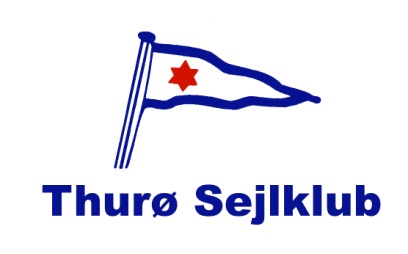 BroudvalgetReferat af årsmøde den 22. nov. 2012Formanden, Kim Isager bød velkommen.1.Valg af dirigent:Det vedtaget at en dirigent ikke var nødvendig2. Årsberetnng ved formanden:	Formanden oplæste beretning.	Beretningen blev godkendt.3. Regnskab 2012:	Det foreløbige regnskab blev fremlagt af formanden.	Regnskabet blev godkendt.4. Budget 2013:	Formanden fremlagde budgettet for 2013	Budgettet blev godkendt med den ændring at beløbet til vedligeholdelse blev hævet	 til 100.000,- (Udskiftning af de resterende træpæle)5. Valg af formand:	Kim Isager blev genvalgt med akklamation.6. Valg af udvalgsmedlemmer:Alle medlemmer blev genvalgt med undtagelse af Harry Lund som ikke genopstillede.7. Eventuelt: 	Der blev talt om at lave fælles spisning i forbindelse med søsætningen i foråret. Næste udvalgsmøde.                      17. jan. 2013 1800 (Jørn laver gule ærter) ReferentHenrik Snitker